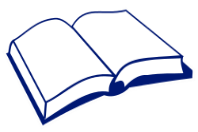 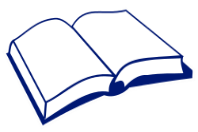 Moving Class or Moving School (Template)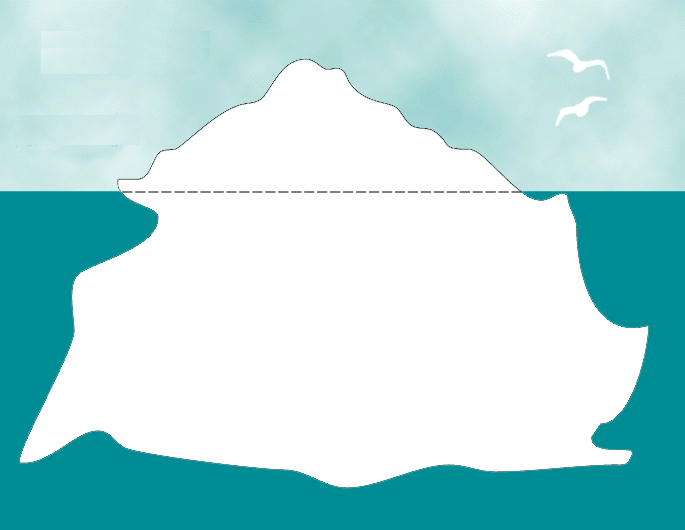 Moving Class or Moving School (Example)